Rapport annuel de Vitamin Angels Mise à jour de l'inventaire Dans le tableau ci-dessous, indiquez le nombre de doses (c'est-à-dire le nombre de capsules ou de comprimés) de produits donnés par VA que vous avez reçus, distribués, perdus et qui restent en stock. Dans le tableau ci-dessous, veuillez fournir une ventilation du nombre total de doses distribuées par lieu de distribution. Énumérez tous les endroits où les produits de Vitamin Angels ont été distribués et enregistrez le nombre total de doses distribuées aux bénéficiaires dans chaque lieu de distribution.(Le cas échéant) Indiquez les dates d'expiration pour chaque produit que vous avez en stock :(Le cas échéant) Décrivez votre plan de distribution pour tout stock restant et indiquez quand vous prévoyez de l'utiliser. (Le cas échéant) Expliquez la raison de toute perte de produits Distribution aux bénéficiairesDans quelle mesure avez-vous coordonné votre distribution avec le gouvernement ? Nous sommes une entité gouvernementale / autorité sanitaire 		OUCochez tout ce qui s'applique Informer le gouvernement/l'autorité sanitaire des plans et activités de distribution Partage des données de distribution avec les autorités gouvernementales et sanitaires compétentes Le gouvernement/l'autorité sanitaire a été directement impliqué dans la distribution N'a pas coordonné. Veuillez expliquer pourquoi :      Ces données seront-elles incluses dans les rapports sur la couverture et la distribution des services publics ?   Oui 		  Non 	 	   IncertainVeuillez expliquer:       Décrivez votre méthode de distribution des produits donnés par Vitamin Angels. Cochez toutes les cases qui s'appliquent.Distribution de vitamine A et/ou de déparasitage : Campagne (c'est-à-dire événements désignés pour la santé des enfants 1 à 3 fois par an) Routine (visites planifiées en cours)  Distributions opportunistes avec des programmes existants Autre :      Distributions de SMM pour les femmes enceintes : Campagne (c'est-à-dire événements sanitaires désignés 1 à 3 fois par an) Soins prénatals ou visites en clinique Autre :      La majorité des enfants ont-ils reçu deux doses de suppléments de vitamine A par an ? Oui 		 Non, veuillez expliquer:      Si vous avez fourni des produits de Vitamin Angels à des bénéficiaires non ciblés, veuillez expliquer pourquoi :Vitamine A  (le groupe cible de Vitamin Angels est composé uniquement d'enfants de 6 à 59 mois):      Albendazole (le groupe cible de Vitamin Angels est composé d'enfants de 12 à 59 mois seulement):      	SMM (le groupe cible de Vitamin Angels est composé des femmes enceintes uniquement):      Combien de personnes (c'est-à-dire le personnel/les prestataires de services) ont distribué des produits aux bénéficiaires au cours de ce cycle de subvention :	Vitamine A et déparasitage :      SMM pour les femmes enceintes :      Y a-t-il des informations supplémentaires ou des commentaires que vous aimeriez partager avec Vitamin Angels ?Certification du rapportAnnexeRAPPORT DE DISTRIBUTION SUITE: si vous avez besoin de plus de lignes, veuillez continuer ici:Nom de l'organisation:      Pays d'intervention:      ProduitInventaire de départ(# doses restantes du dernier rapport annuel)Nombre total de doses reçues de VANombre total de doses distribuéesNombre total de doses perduesNombre total de doses restant en stockVitamine A 100 000 UI 1> capsule bleue <1Vitamine A 200 000 UI 1> capsule rouge <1Albendazole 400 mgSuppléments de Micronutriments Multiples (SMM) pour les femmes enceintesRapport de distribution par localisationRapport de distribution par localisationRapport de distribution par localisationRapport de distribution par localisationRapport de distribution par localisationRapport de distribution par localisationRapport de distribution par localisationRapport de distribution par localisationLieu de distributionLieu de distributionLieu de distributionLieu de distributionDoses of Vitamine A100,000 UI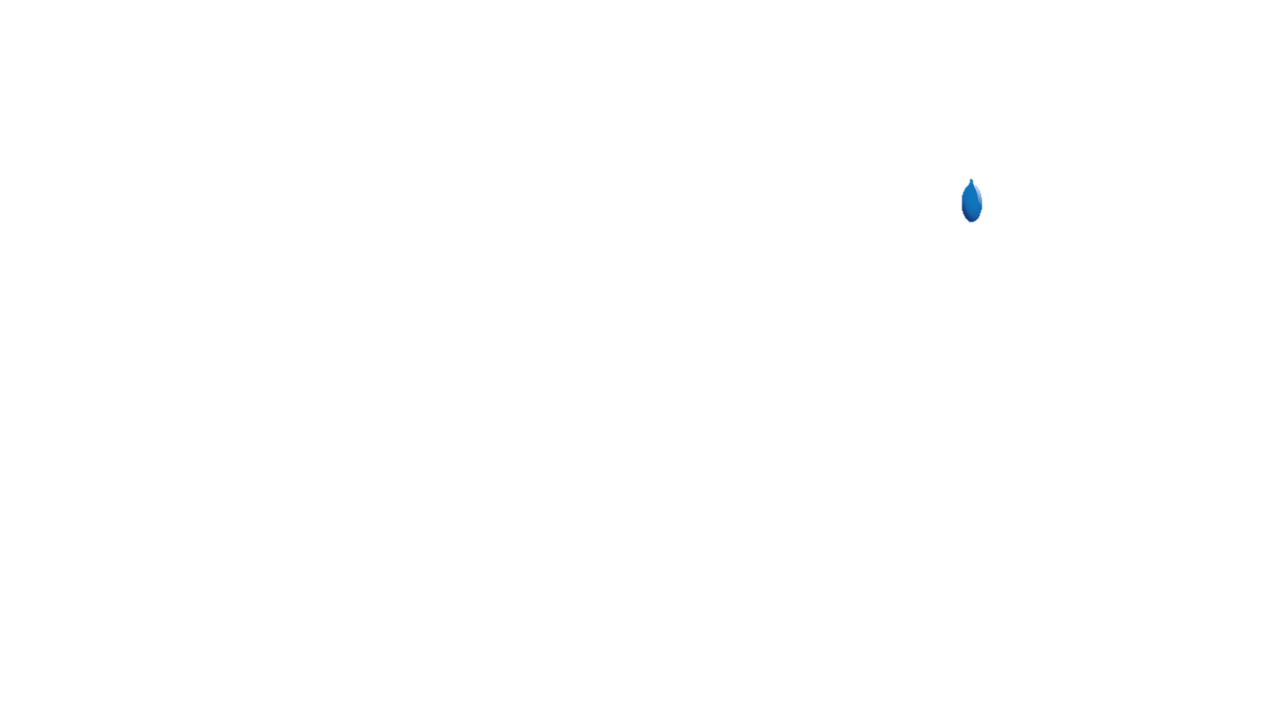 Doses of Vitamine A 200,000 UI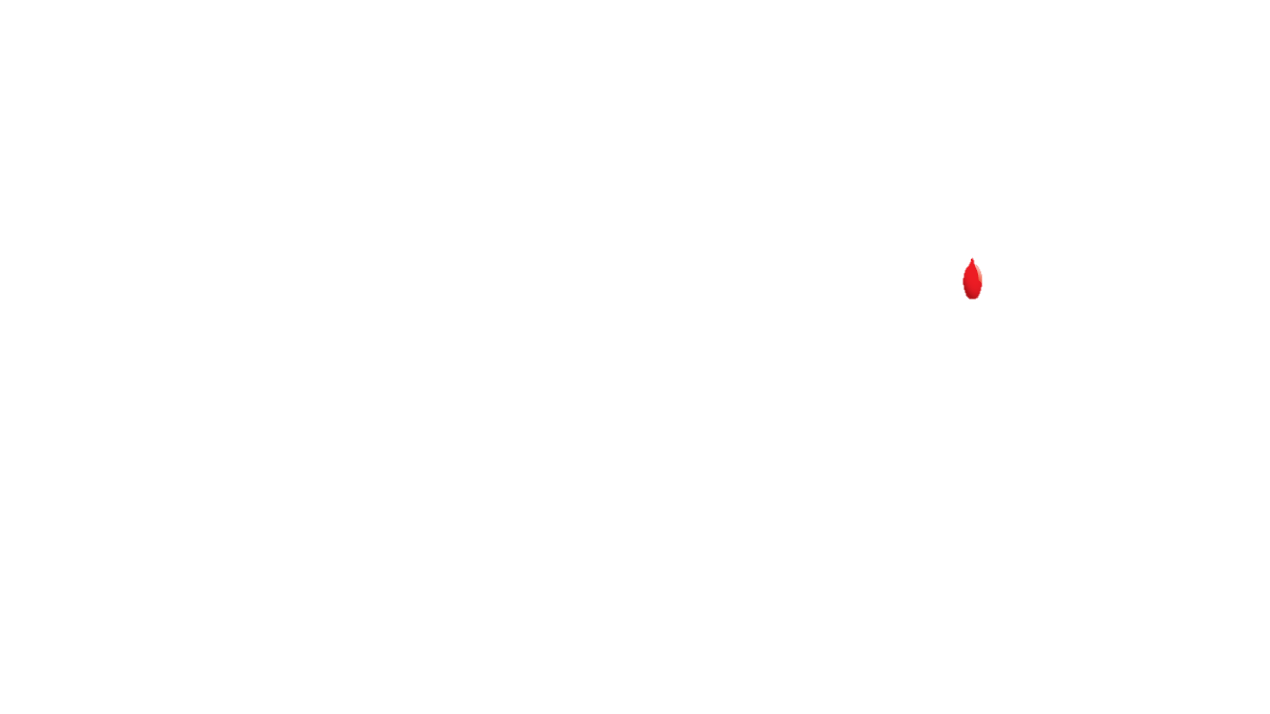 Doses de Albendazole 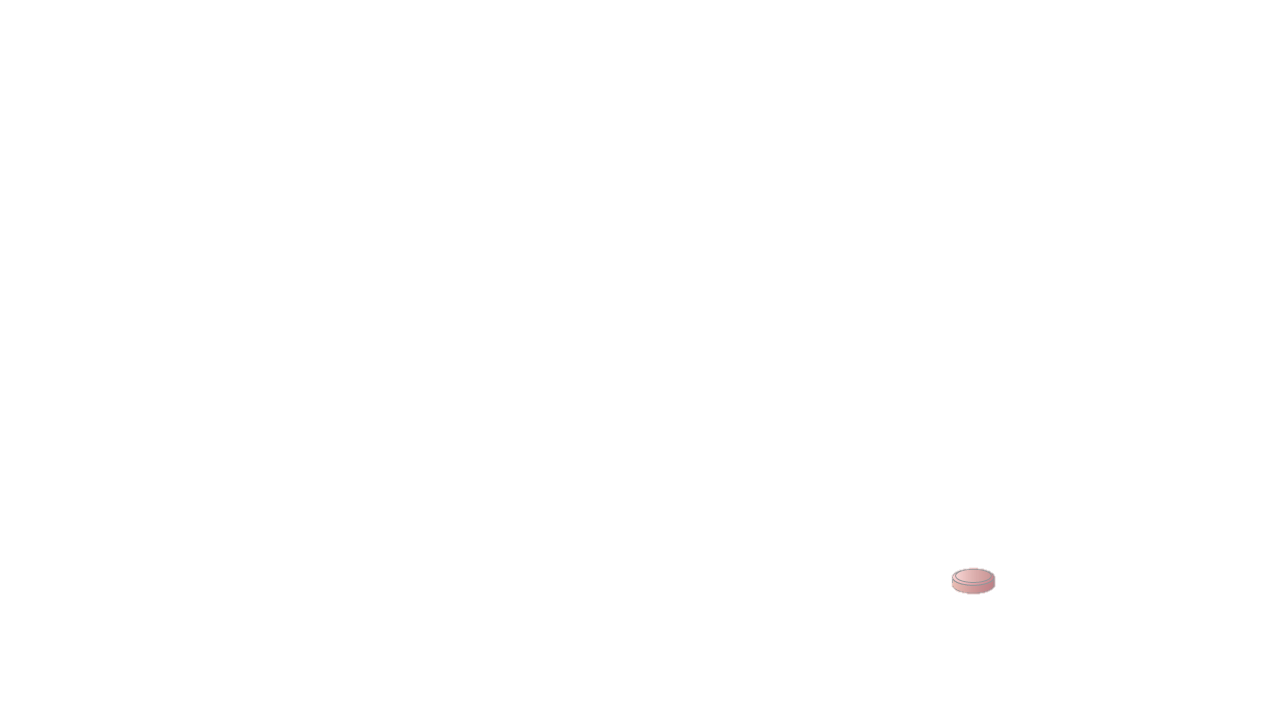 Doses de  SMM pour les femmes enceintesDépartement: (Exemple:Ouest )Département: (Exemple:Ouest )Arrondissements (Exemple: Port-au-Prince)Commune (Exemple: Delmas)Doses of Vitamine A100,000 UIDoses of Vitamine A 200,000 UIDoses de Albendazole Doses de  SMM pour les femmes enceintesNombre total de doses distribuées:Nombre total de doses distribuées:Nombre total de doses distribuées:Nombre total de doses distribuées:*Si plus de lignes sont nécessaires, veuillez continuer dans le tableau à la fin du rapport. *Si plus de lignes sont nécessaires, veuillez continuer dans le tableau à la fin du rapport. *Si plus de lignes sont nécessaires, veuillez continuer dans le tableau à la fin du rapport. *Si plus de lignes sont nécessaires, veuillez continuer dans le tableau à la fin du rapport. *Si plus de lignes sont nécessaires, veuillez continuer dans le tableau à la fin du rapport. *Si plus de lignes sont nécessaires, veuillez continuer dans le tableau à la fin du rapport. *Si plus de lignes sont nécessaires, veuillez continuer dans le tableau à la fin du rapport. Nom de l'organisation :      Nom du contact :      Date :      Titre :      Rapport de distribution par localisationRapport de distribution par localisationRapport de distribution par localisationRapport de distribution par localisationRapport de distribution par localisationRapport de distribution par localisationRapport de distribution par localisationLieu de distributionLieu de distributionLieu de distributionDoses of Vitamine A100,000 UIDoses of Vitamine A 200,000 UIDoses de Albendazole Doses de  SMM pour les femmes enceintesDépartement: (Exemple:Ouest )Arrondissements (Exemple: Port-au-Prince)Commune (Exemple: Delmas)Doses of Vitamine A100,000 UIDoses of Vitamine A 200,000 UIDoses de Albendazole Doses de  SMM pour les femmes enceintesNombre total de doses distribuées:Nombre total de doses distribuées:Nombre total de doses distribuées: